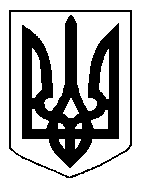 БІЛОЦЕРКІВСЬКА МІСЬКА РАДА	КИЇВСЬКОЇ ОБЛАСТІ	Р І Ш Е Н Н Я
від  25 жовтня  2018 року                                                                        № 2923-59-VIIПро розгляд заяви щодо припинення терміну дії договору оренди землі фізичній особі-підприємцю Ординському Валерію ВолодимировичуРозглянувши звернення постійної комісії з питань земельних відносин та земельного кадастру, планування території, будівництва, архітектури, охорони пам’яток, історичного середовища та благоустрою до міського голови від 26 вересня 2018 року №414/2-17, протокол постійної комісії з питань  земельних відносин та земельного кадастру, планування території, будівництва, архітектури, охорони пам’яток, історичного середовища та благоустрою від 26 вересня 2018 року №145, заяву фізичної особи-підприємця  Ординського Валерія Володимировича від 30 серпня 2018 року №4347, відповідно до ст. 12 Земельного кодексу України, ст. 31 Закону України «Про оренду землі», п.34 ч.1 ст. 26 Закону України «Про місцеве самоврядування в Україні», міська рада вирішила:1.Відмовити в припиненні договору оренди землі з фізичною особою-підприємцем  Ординським Валерієм  Володимировичем під розміщення магазину по продажу продовольчих товарів з кафетерієм (нежитлова будівля літера «А») за адресою: вулиця Вернадського, 2-а, площею 0,1116 га з кадастровим номером:  3210300000:04:028:0020, який укладений 24 квітня 2015 року № 64 на підставі підпункту 5.8 пункту 5 рішення міської ради від 19 лютого 2015 року № 1407-72-VI «Про оформлення правовстановлюючих документів на земельні ділянки юридичним особам та фізичним особам підприємцям» відповідно до ч.3 ст.31 Закону України «Про оренду землі» орендодавець не дає згоди на припинення договору оренди земельної ділянки у зв’язку з  її фактичним використанням.2. Контроль за виконанням цього рішення покласти на постійну комісію з питань  земельних відносин та земельного кадастру, планування території, будівництва, архітектури, охорони пам’яток, історичного середовища та благоустрою.Міський голова                                          	                             Г. Дикий